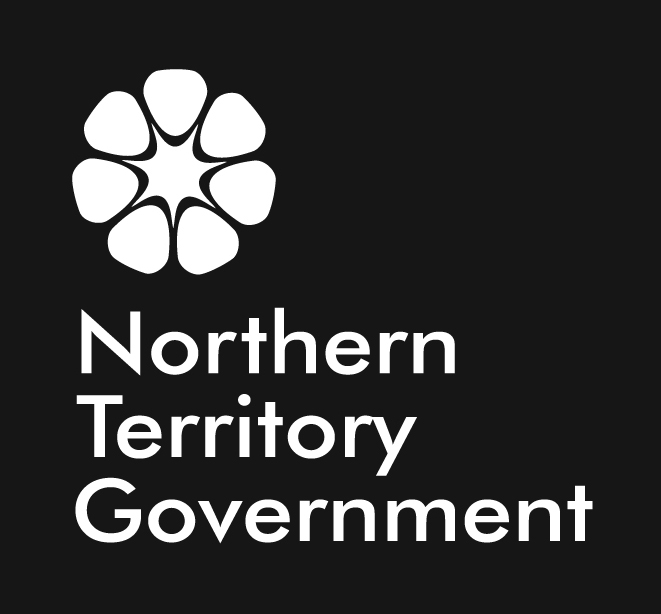  Territory Economic Review April 2016 The Territory Economic Review provides an overview of the state of the Territory economy, including key economic indicators and economic conditions influencing households and businesses. SummaryIn 2014-15, the Territory’s Gross State Product (GSP) increased by 10.5 per cent to $22.5 billion. This was the highest growth of all jurisdictions and the highest growth for the Territory since 1998-99.A key driver of economic growth in the Territory in 2014-15 was high levels of private investment in construction and machinery and equipment associated with work on major projects.Territory State Final Demand (SFD) decreased by 6.4 per cent in the December quarter 2015. The decline was driven by a 19.1 per cent decline in business investment. In 2015, Territory SFD contracted by 3.3 per cent, driven by continued declines in business investment, as major projects near completion through 2016. The value of SFD in the Territory remains at elevated levels. Territory SFD has been increasing at record levels over the past few years, influenced by investment in major projects. As construction work on major projects passes peak capacity, it is expected that SFD will begin to return to long term trend levels.The Territory’s trend unemployment rate was 4.5 per cent in March 2016, an increase of 0.3 percentage points from the same time last year. The Territory’s unemployment rate is the second lowest of the jurisdictions and remains below the national rate of 5.8 per cent.  Trend retail trade turnover in the Territory increased by 0.3 per cent to $262 million in February 2016. In the year to March 2016, the Darwin Consumer Price Index (CPI) increased by 0.2 per cent. Darwin continues to have the lowest year on year growth in CPI recorded amongst all capital cities.  In 2015, the Territory’s Wage Price Index (WPI) grew by 2.4 per cent. This consists of a 3.2 per cent increase in public sector WPI and a 2.0 per cent increase in private sector WPI. Table 1: Summary of change in the Territory’s key economic indicators1Annual changeSources: ABS; REINTEconomic GrowthTerritory economic growth was the highest in Australia in 2014-15Territory private investment at record levels in 2014-15Public investment decreased by 14.4 per cent in 2015Economic growth
In 2014-15, economic growth in the Territory, as measured by GSP, increased by 10.5 per cent to $22.5 billion. This was the strongest growth for the Territory since 1998-99 (when the rate of growth was 14.4 per cent).GSP growth in 2013-14 was revised down from 6.5 per cent to 3.0 per cent, largely due to significant revisions to mining and construction activity. The main drivers of economic growth in the Territory for 2014-15 were private sector investment, public investment, household consumption and net services exports (Chart 1). Source: ABS, Australian National Accounts: State Accounts, Cat. No. 5520.0 Partly offsetting growth were declines in net goods exports and dwellings investment.The Territory experienced the strongest growth of all jurisdictions. The Australian economy grew by 2.3 per cent in 2014-15 (Chart 2). Source: ABS, Australian National Accounts: State Accounts, Cat. No. 5520.0 State Final DemandAlthough in the December quarter 2015, SFD declined by 6.4 per cent, it does not fully reflect the overall state of the economy. SFD is a partial measure of economic growth, incorporating investment and consumption expenditure, but not trade.Private investment
In 2015, private investment, as a component of state final demand, decreased by 16.7 per cent. The decline in private investment follows a number of years of record growth, and comes as the impact of payments made for work done overseas for the Ichthys LNG project reduces. Despite the decline, the value of private investment remains at elevated levels.Machinery and equipment investment drove the decline in private investment in 2015, down by 29.0 per cent, while non-dwelling construction (down by 1.8 per cent) and dwellings investment (down by 7.4 per cent) also contributed to the decline.Household consumption 
In 2015, growth in household consumption moderated to 0.4 per cent. Growth was largely driven by a 9.8 per cent increase in consumption of recreation and culture, as well as a 5.2 per cent increase in consumption of other goods and services. Other drivers of growth included food consumption, insurance and financial services, and rent and other dwelling services. Consumption of cigarettes and tobacco, clothing and footwear and education services all detracted from household consumption in 2015.Public investment
In 2015, public investment decreased by 14.4 per cent to $1.5 billion. The decline followed a substantial increase in 2014 following the completion of the Darwin Correctional Centre in late 2014. Despite the decline, the value of public investment remains above the long term average.International trade
The Territory’s international trade surplus narrowed by $2.2 billion to $553 million in the year to February 2016. This was due to a $643 million increase in goods imports and a $1.6 billion decrease in goods exports over the year. The increase in goods imports reflects higher manufactured goods imports mostly related to the Ichthys LNG project. Territory goods imports do not include feedstock gas imports from the Joint Petroleum Development Area. The lower value of goods exported reflects lower mining commodity prices and lower volume of commodities exported. Population244 484 people residing in the Territory4028 births in the Territory in the year to September 2015There were 409 more arrivals to the Territory compared to the previous yearIn the September quarter 2015, the Territory’s Estimated Resident Population (ERP) was 244 484 persons, an increase of 0.2 per cent compared to the same period last year. The Territory recorded the lowest annual growth in ERP among all jurisdictions (Table 2). Components of growthIn the year to September 2015, the Territory’s population increased by 826 persons due to net overseas migration, which added 975 persons and natural increase, which added 2870 persons. These gains were offset by net interstate migration, which reduced the population by 3019 persons (Chart 3).  Chart 3: Components of Territory population growth, moving annual totalSource: ABS, Aus. Demographic Statistics, Cat. No. 3101.0 Net overseas migrationIn the year to September 2015, the Territory recorded net overseas migration of 975 persons. Net overseas migration has declined from historically high levels in 2012 and 2013, and is returning to long term trend levels. The reduction in net overseas migration over the past two years has been a key contributor to the moderation in the Territory’s population growth. Net interstate migrationNet interstate migration in the Territory is highly volatile, reflecting the young and transient nature of the Territory’s population. In the year to September 2015, net interstate migration detracted 3019 persons from the Territory’s population. This was a smaller loss than the previous year, which reflects a slight increase in interstate arrivals.Natural increaseIn the year to September 2015, natural increase contributed 2870 persons to the Territory’s population, which was the same number as the previous year.  Population measurementThe ABS model for estimating interstate migration flows is largely based on Medicare ‘change of address’ information. Due to the age profile of the Territory’s interstate migrants, there is generally a lag in recording population movements into the Territory, but a timely recording of people leaving the Territory. People arriving in the Territory tend to be relatively young, transient and highly mobile and these characteristics mean that they are less likely to update their Medicare records. Conversely, the age profile of those leaving the Territory tends to be older and they are more likely to update their Medicare records in a timely manner. Table 2: Estimated resident population, as at September 2015 1Includes Other Territories – Jervis Bay Territory, Christmas Island and the Cocos (Keeling) Islands.Source: ABS, Australian Demographic Statistics, Cat. No. 3101.0 Labour Market130 501 residents employed in the TerritoryThe unemployment rate at 4.5 per cent is the second lowest of the jurisdictionsThe Territory’s participation rate at 73.7 per cent is the highest among jurisdictions EmploymentIn March 2016, the trend number of people employed in the Territory decreased by 0.3 per cent to 130 501 people. Nationally, trend employment grew by 0.1 per cent in the month.In the year to March 2016, employment in the Territory increased by 1.5 per cent. In other jurisdictions, the growth in year on year employment ranged from 0.2 per cent in Tasmania to an increase of 3.3 per cent in New South Wales (Chart 4). Nationally, employment grew by 2.0 per cent over the same period.Chart 4: Year on year change in employment, March 2016Source: ABS, Labour Force Australia, Cat. No. 6202.0Jobs versus employmentThe ABS labour force statistics estimate employment based on an individual’s place of residence, not their place of employment. This is a significant issue for the Territory due to the relatively large proportion of people working within the Territory, but whose usual residence is outside the Territory. As such, the ABS labour force estimates significantly understate the number of jobs in the Territory and potentially, the growth in jobs in the Territory. People working in the Territory with a usual place of residence are not included in the Territory’s labour force statistics. In addition, there is a large defence force contingent based in the Territory. Members of the Australian Defence Force are not captured in ABS labour force statistics. Overseas military personnel working in the Territory such as US Marines and temporary overseas workers employed on major projects across the Territory are also excluded from the Territory’s labour force data. While the ABS treat interstate resident and overseas workers consistently across all jurisdictions, the exclusion of these workers has a larger impact on Territory labour force data due to the size of this workforce in the Territory relative to other states.  Employment by industryIn the year to February 2016 the rate of employment growth in the Territory varied substantially across the different sectors.Industries that experienced the largest growth in the year to February 2016 included:‘accommodation and food services’ up by 17.9 per cent;  ‘construction’ up by 6.1 per cent; ‘electricity, gas, water and waste services’ up by 2.4 per cent;‘education and training’ up by 2.1 per cent; and‘public administration and safety’ up by 2.1 per cent.Industries that experienced the largest declines in the year to February 2016 included:‘agriculture, forestry and fishing’ down by 41.0 per cent;‘information media and telecommunication’ down by 20.5 per cent;‘manufacturing’ down by 17.7 per cent; and‘financial and insurance services’ down by 7.6 per cent;.Care should be taken in interpreting changes in employment numbers by industry due to the small sample of employees in the ABS survey. As such, employment numbers by industry in the Territory can be highly volatile. Employment by gender and full-time statusIn annual terms, the trend number of people employed in the Territory decreased by 3356 in March 2016. This reflects a decrease of 2966 employed males and a decrease of 391 employed females. In trend terms, full-time employment accounted for 81.1 per cent of total employment in March 2016. In annual terms, the trend number of people employed on a full-time basis decreased by 2.5 per cent part-time employment decreased by 2.4 per cent in March 2016. UnemploymentIn March 2016, the Territory’s trend unemployment rate increased by 0.1 percentage points to 4.5 per cent. The Territory now has the second lowest rate of all jurisdictions after having the lowest unemployment rate since July 2014. The unemployment rate in other jurisdictions ranged between 4.3 per cent in the Australian Capital Territory to 7.2 per cent in South Australia. Nationally, the unemployment rate was unchanged at 5.8 per cent (Chart 5).Chart 5: Trend unemployment rate, March 2016 
Source: ABS, Labour Force Australia, Cat. No. 6202.The trend unemployment rate for females increased by 0.4 percentage points to 4.2 per cent through the year to March 2016 and the male unemployment rate increased by 0.1 percentage points to 4.8 per cent over the same period.The Territory’s reported trend unemployment rate is volatile (Chart 6). This is due to small sample sizes increasing the impact of households rotating into and out of the ABS labour force survey and to small changes in employment status of respondents within the survey, particularly households in remote Indigenous communities. Chart 6: Historical trend unemployment rate, 
2005-06 to 2015-16  Source: ABS, Labour Force Australia, Cat. No. 6202.0ParticipationIn March 2016, the Territory’s trend participation rate was 73.7 per cent. This was a decrease of 0.2 percentage points compared to the previous month. The Territory continues to record the highest trend participation rate of all jurisdictions, which ranged from 60.1 per cent in Tasmania to 70.0 per cent in the Australian Capital Territory. Nationally, the participation rate was unchanged at 65.0 per cent.VacanciesThe ABS reports that in the year to February 2016, the number of job vacancies in the Territory decreased by 26.2 per cent to 2600. This was driven by a 32.8 per cent decline in the number of private sector vacancies, whilst public sector vacancies were unchanged (Chart 7).Chart 7: Number of job vacancies, TerritorySource: ABS, Job Vacancies Australia, Cat. No. 6354.0The Commonwealth Department of Employment’s internet job vacancy report shows that trend job vacancies in the Territory decreased by 0.1 per cent in March 2016.  The monthly decrease in the Territory internet vacancies reflects decreases in ‘community and personal service workers,’ ‘sales workers,’ ‘machinery operators and drivers’ and ‘labourers.’ Nationally, the number of internet vacancies decreased by 1.2 per cent over the same period (Chart 8).Chart 8: Internet vacancies by industry, monthly % change, trendSource: DEEWR, Internet Vacancy ReportIn original terms, the three month moving average in the number of internet vacancies in the Territory decreased by 6.5 per cent in March 2016 compared to the same time last year. This was driven by a 7.5 per cent decline in job vacancies in Darwin (128 less vacancies) and a 2.5 per cent decline in vacancies in regional areas in the Territory (11 less vacancies). Prices and WagesDarwin CPI declined by 0.9 per cent in the March quarter 2016Territory WPI grew by 2.4 per cent in the year to December 2015Average unleaded fuel price in the Territory – 117.9 cents per litre  PricesThe Darwin CPI decreased by 0.9 per cent in the March quarter 2016. The quarterly decrease in the Darwin CPI was consistent with other capital cities recording declines, with the exception of Canberra’s CPI increasing 0.2 per cent.The main areas that contributed to decline in the March quarter 2016 included recreation and culture (detracting 0.37 percentage points), housing (detracting 0.34 percentage points) and transportation (detracting 0.21 percentage points).These mainly were partly offset by increases in prices for education (contributing 0.08 percentage points) and tobacco and alcohol (contributing 0.06 percentage points). Chart 9: Percentage point contribution to CPI change in the March quarter 2016Source: ABS, Consumer Price Index, Cat. No. 6401.0In annual terms, the Darwin CPI declined by 0.3 per cent in the March quarter 2016. The Darwin CPI has been moderating in annual terms since the December quarter 2013, when growth peaked at 4.4 per cent.  The key driver of annual decline in the Darwin CPI is decreases in housing, transportation and recreation and culture costs, reflecting lower rents, declines in fuel prices and domestic holiday travel respectively. The main category that contributed positively to CPI was tobacco and alcohol.Darwin was the only capital city to record an annual decline in CPI. In other capital cities, CPI growth ranged from 0.7 per cent in Adelaide and Perth to 1.7 per cent in Brisbane and Melbourne. Across all eight capital cities annual CPI increased by 1.3 per cent.WagesIn 2015, the Territory’s WPI grew by 2.4 per cent. This consists of a 3.2 per cent increase in public sector WPI and a 2.0 per cent increase in private sector WPI. Nationally, the WPI grew by 2.2 per cent over the same period.  The Territory recorded the third highest year on year increase in the WPI of all jurisdictions, slightly behind South Australia. In other jurisdictions, the increase in the WPI ranged from 1.7 per cent in the Australian Capital Territory to 2.5 per cent in Victoria.In the year to November 2015, the Average Weekly Full Time Earnings (AWFTE) in the Territory increased by 5.3 per cent. This comprised of a 6.2 per cent increase in private sector wages and a 3.9 per cent increase in public sector wages (Chart 10). Nationally, the AWFTE increased by 1.4 per cent in the year to November 2015. Chart 10: Average weekly full time earnings, year on year change Source: ABS, Average Weekly Earnings, Cat. No. 6302.0Fuel pricesIn the week ending 24 April 2016, the average price for unleaded petrol (ULP) in the Territory was 117.9 cents per litre (cpl). This was the lowest weekly average retail ULP price recorded since January 2009. The national weekly average retail ULP price was 113.9 cpl.The weekly average retail ULP price over the week was 115.0 cpl in Darwin, 21.0 cpl lower than the same time last year. In other urban areas, the weekly average retail ULP price was 112.4 cpl in Katherine and 129.9 cpl in Alice Springs. The average retail price for diesel in the Territory was 119.0 cpl in the week ending 24 April 2016. This was 7.2 cpl higher than the national weekly average price of 111.8 cpl. In Darwin the weekly average retail price for diesel was 117.4 cpl. ConstructionConstruction activity in the Territory near record levelsMajor projects driving engineering constructionPrivate residential unit and house construction near record levelsIn 2015, total construction work done in the Territory increased by 14.9 per cent to $8.6 billion (Chart 11), driven by an increase in engineering construction and partly offset by declines in non-residential and residential building construction.Chart 11: Total construction work done, Territory moving annual totalSource: ABS, Construction Work Done, Cat. No. 8755.0EngineeringEngineering construction work done in the Territory increased by 23.5 per cent to $7.3 billion in 2015 (Chart 12). This reflects work on major projects, in particular the Ichthys liquefied natural gas project.   Chart 12: Year on year change in engineering construction activity, TerritorySource: ABS, Construction Work Done, Cat. No. 8755.0Non-residential In the Territory, non-residential building construction decreased by 22.2 per cent to $687 million in 2015.The decline was primarily driven by a fall in private sector construction, which was down by 21.4 per cent to $522 million. Despite the reduction, private sector non-residential construction remains at elevated levels. Public sector non-residential building construction declined by 24.4 per cent to $165 million over the year. Private residential Total private sector residential building construction decreased by 13.9 per cent to $616 million in 2015 (Chart 13). Despite the decline in activity, private residential construction remains above the ten year average of $523 million.Public residential In 2015, total public residential building construction in the Territory increased by 39.5 per cent to $76 million. This increase is partly due to work related to post cyclone reconstruction activity in the East Arnhem region of the Territory.Chart 13: Residential construction, Territory moving annual total Source: ABS, Construction Work Done, Cat. No. 8755.0Building ApprovalsIn the year to February 2016, the number of residential building approvals declined by 16.9 per cent, to 1667. The decline was driven by a 33.2 per cent decline in other residential (units, townhouses, etc.) approvals to 714, which was partly offset by a 6.2 per cent increase in house approvals, to 927.The value of non-residential approvals in the Territory decreased by 14.1 per cent in the year to February 2016, to $658 million, reflecting a return to longer term trend levels, following a period of elevated growth.Property MarketMedian house prices ranged from $365 000 in Tennant Creek to $582 500 in Darwin in the March quarter 2016 Housing finance commitments decreased in the year to February 2016Conditions in the Territory property market have softened with a decline in sales volumes and rents, and an increase in vacancy rates. Sales activityOverall dwelling sales in the Territory (houses and units) decreased by 39.1 per cent to 2305 in the year to March 2016 (Chart 14). Dwelling sales volumes remain significantly below the levels observed between 2003 and 2009, when annual dwelling sales averaged 4169.Chart 14: Territory overall dwelling sales, moving annual total, 2005-06 to 2015-16  Source: Real Estate of the Northern Territory (REINT)The total number of housing finance commitments for owner occupation (excluding refinancing) decreased by 12.3 per cent to 2777 in the year to February 2016. This was driven by a 36.7 per cent decrease in housing finance commitments for first home buyers and a decrease of 3.4 per cent for non-first home buyers (Chart 15). The Territory recorded the largest decline in housing finance commitments compared to the other jurisdictions. Chart 15: Territory housing finance commitments Source: ABS, Housing Finance, Cat. No. 5609.0 Median property pricesThe Real Estate Institute of the Northern Territory (REINT) reported that, in the March quarter 2016, the median house prices in Darwin decreased by 4.3 per cent to $582 500 (Chart 16). Quarterly data reported by REINT can be volatile. REINT reports the median price for all properties sold in the quarter and does not adjust for quality and location of houses sold. Median house prices in other urban areas of the Territory in the quarter: decreased by 4.3 per cent to $380 000 in Katherine;increased by 42.1 per cent to $365 000 in Tennant Creek; andincreased by 3.2 per cent to $482 500 in Alice Springs. Chart 16: Territory median house pricesSource: REINT Capital city median house pricesThere are a number of data sources that report on median prices across all capital cities. The reported median price of each capital city may vary between sources due to different methodologies and geographical boundaries used.  The Australian Property Monitors (APM) reports that in the March quarter 2016, the median house price in Darwin decreased by 4.9 per cent to $613 118, the fourth highest of all the capital cities. Median house prices in other capital cities ranged from $360 144 in Hobart to $999 557 in Sydney (Chart 17). The median Darwin house price decreased by 2.9 per cent in the March quarter 2016 compared to the same time the previous year. Changes in other jurisdictions ranged from a decline of 4.6 per cent in Perth to an increase of 13.4 per cent in Melbourne. Nationally, median house prices rose by 6.8 per cent over the same period. The median unit price in Darwin increased by 14.9 per cent to $493 746 in the March quarter 2016. This was the second highest median unit price amongst capital cities, which ranged from $250 533 in Hobart to $660 234 in Sydney.In annual terms, Darwin recorded a decrease of 0.9 per cent in median unit prices. Other capital cities’ annual change ranged from a decrease of 5.2 per cent in Perth to an increase of 6.4 per cent in Sydney. Nationally, median unit prices increased by 3.7 per cent over the same period.Chart 17: Capital city median house prices, March quarter 2016 Source: APM, APM House Price ReportThe ABS Residential Property Price Indexes (RPPI) allows a comparison of movements in Darwin residential property prices relative to other capital cities. In the December quarter 2015, Darwin’s RPPI decreased by 1.8 per cent, the largest decline among jurisdictions. This reflects decreases of 1.9 per cent in the established house price index and 1.7 per cent in the attached delling price index. Sydney was the only other capital city to record a decline in the RPPI. In other jurisdictions, the change in RPPI in the quarter ranged between an 0.5 per cent increase in Perth to a 2.8 per cent increase in Canberra. Nationally, the RPPI grew by 0.2 per cent in the quarter (Chart 18). Chart 18: ABS Residential Property Price Indexes, quarterly change December 2015Source: ABS, Residential Property Price Indexes, Cat. No. 6416.0Vacancy RatesCompared to the previous quarter, rental vacancy rates for a three bedroom house in the March quarter 2016 (Chart 19):increased by 0.1 percentage points to 8.3 per cent in Darwin;increased by 0.2 percentage points to 6.0 per cent in Palmerston; decreased by 2.0 percentage points to 5.2 per cent in Alice Springs; andincreased by 2.1 percentage points to 9.6 per cent in Katherine.Chart 19: Territory vacancy rates*  *3 bedroom house and 2 bedroom unitSource: REINTRental PricesREINT reported the weekly median rent for a three bedroom house in Darwin decreased by 1.3 per cent to $535 in the March quarter 2016. Median weekly rent for a house increased in Alice Springs to $490 but decreased in Katherine to $430.  The latest data from APM reports that the median weekly asking rent for a three bedroom house in Darwin declined by 3.5 per cent to $550 in the March quarter 2016. Despite the fall, Darwin continues to have the highest asking rent for houses of the capital cities, which ranged from $350 in Hobart to $530 in Sydney (Table 3). Table 3: Median House Rents, March quarter 2016Sources: 	1APM, APM House Price Report2REINT, Real Estate Local Market FactsBusiness EnvironmentBusiness outlook for the next three months is more optimistic 911 new motor vehicle sales in the Territory in March 2016Retail trade increased by 0.3 per cent in February 2016Business confidenceThe Sensis Business Index March 2016 reported that the net balance confidence level of the Territory’s small and medium enterprises (SMEs) in their own business prospects over the next 12 months increased by 3 percentage points to +27 per cent. Despite the small increase, the net balance business confidence level is 8 percentage points lower than around the same time last year (+35 per cent).  In other jurisdictions, net business confidence levels ranged between +5 in South Australia and +48 in New South Wales. Nationally, the net balance business confidence level decreased by 4 percentage points to +35 per cent compared to the last quarter.The actual conditions experienced by Territory SMEs in the three months prior to the survey declined in terms of profitability, wages, sales and size of workforce. However, conditions were unchanged in terms of prices.For the next three months, Territory SMEs were more optimistic compared to the previous quarter (Table 4).Table 4: Expectations of SMEs over next three months Source: Sensis Business IndexRetail trade turnoverIn trend terms, retail trade turnover in the Territory increased by 0.3 per cent to $262 million in February 2016. In the year to February 2016, retail trade turnover in the Territory increased by 0.9 per cent (Table 5). This increase was primarily due to higher spending on cafes, restaurants, and takeaway food services, which contributed 1.1 percentage points to growth in the year, and food retailing, which contributed 0.5 percentage points.  Year on year growth in retail trade turnover was offset by lower spending on the pharmaceutical, cosmetic and toiletry (detracting 0.8 percentage points), newspaper and books (detracting 0.1 percentage points) and other recreational goods (detracting 0.1 percentage points) categories.Table 5: Retail turnover in the Territory, year to February 2016 (original terms)1Annual total in the year to February 2016
2Comprises newspaper and book, pharmaceutical, cosmetic and toiletry, other recreational goods and confidential itemsSales of new motor vehiclesIn March 2016, the trend number of new motor vehicle sales in the Territory increased by 2.8 per cent to 911, compared to the previous month. New motor vehicle sales in the Territory were driven by increases other vehicle sales (including utilities, panel vans, rigid trucks, buses) (up 7.2 per cent) and passenger vehicles sales (up 0.7 per cent), whilst the sale of sports utility vehicle (SUVs) was unchanged.In the year to March 2016, the number of new motor vehicles sold in the Territory declined by 6.1 per cent to 10 421. This was driven by a reduction in passenger vehicle sales (down 11.0 per cent) and other vehicle sales (down 16.0 per cent), which were partly offset by an increase in SUV sales (up 9.7 per cent). Western Australia and South Australia were the only other jurisdictions to report a decline in the number of new motor vehicle sales in the year to March 2016, while sales increased by 3.4 per cent nationally. The number of new motor vehicle sales in the Territory has been declining in year on year terms since December 2013.TourismIn 2015, the total number of visitors to the Territory increased by 16.5 per cent to 1.6 million. Growth was driven by a 20.0 per cent increase in domestic visitor arrivals and a 3.1 per cent increase in international visitor arrivals. The rise in international visitors was led by visitors from the United States of America, the United Kingdom, Germany and Japan. Source: Tourism Research Australia/Tourism NTComparative Economic Indicators**original data unless stated otherwise.1Inflation adjusted terms.2The value of international trade in the ACT is very low, therefore small variations in the value can have a large impact on year-on-year percentage changes.  3Trend.4Capital cities.Sources: ABS data, Australian Institute of PetroleumNote:  Economic indicators for the Territory should be interpreted with care, particularly over short periods of time. They can be highly volatile due to the small size of the Territory economy and are be heavily influenced by major projects and international trade.Although all due care has been exercised in the preparation of this material, no responsibility is accepted for any errors or omissions. For queries please contact the Department of Treasury and Finance, Economic Analysis Unit by email, economics.dtf@nt.gov.auMonthlyQuarterlyYear on YearYear on YearEconomic GrowthEconomic GrowthEconomic GrowthEconomic GrowthEconomic GrowthGSP, 2014-15n.a.n.a.10.5%10.5%SFD, Dec Qtr 2015n.a.-6.4%-3.3%-3.3%International goods exports Feb 201613.8%n.a.-23.4%-23.4%International goods imports Feb 201628.1%n.a.16.3%16.3%PopulationPopulationPopulationPopulationPopulationNT population, Sept Qtr 2015n.a0.1%0.3%10.3%1Labour MarketLabour MarketLabour MarketLabour MarketLabour MarketEmployment,  Mar 2016-0.3%n.a.n.a.1.5%Unemployment rate, Mar 20164.5%n.a.n.a.0.3ppt1Prices and WagesPrices and WagesPrices and WagesPrices and WagesPrices and WagesCPI,              Mar Qtr 2016 n.a.-0.9%0.2%0.2%WPI,               Dec Qtr 2015n.a.0.6%2.4%2.4%ConstructionConstructionConstructionConstructionConstructionConstruction activity,          Dec Qtr 2015n.a.-3.8%14.9%14.9%Property MarketProperty MarketProperty MarketProperty MarketProperty MarketDarwin house price,  Mar Qtr 2016n.a.-4.3%-6.8%1-6.8%1Building approvals, Feb 2016-9.2%n.a.- 16.9%- 16.9%Business EnvironmentBusiness EnvironmentBusiness EnvironmentBusiness EnvironmentBusiness EnvironmentRetail trade,    Feb 20160.3%n.a.0.9%0.9%Sales of new motor vehicles,  Mar 20162.8%n.a.-6.1%-6.1%NSWVicQldWASATasACTNTAust1ERP (‘000)7 644.25 966.74 792.92 598.21 701.1517.2392.0244.523 860.1Annual growth1.4%1.7%1.2%1.3%0.7%0.4%1.4%0.3%     1.3%Median house rentsSydney1$530Melbourne1$400Brisbane1$410Perth1$400Adelaide1$360Hobart1$350Canberra1$468Darwin2$535Alice Springs2$490Katherine2$430Previous quarterCurrent quarterNet balanceNet balanceSales value-27%+24%Size of workforce-12%+6%Wages bill-7%+5%Prices+10%+16%Profitability-36%+16%Value1Year on Year Change$M%Food retailing1449.51.0Household goods retailing501.90.8Clothing, footwear and personal accessory retailing157.50.4Cafe, restaurants and takeaway food services473.07.4Other2518.9-4.5Total 3 100.80.9IndicatorPeriodMeasureNSWVicQldWASATasACTNTAustEconomic GrowthGross State Product12014-15% change2.42.50.53.51.61.61.410.52.3State Final Demand 1Year to Dec 2015% change3.03.9-2.5-3.52.01.72.6-3.31.0International goods exports2Year to Feb 2016% change2.61.211.2-18.5-0.49.9300.0-23.4-6.4International goods imports2Year to Feb 2016% change12.08.0-5.45.92.5-15.8-81.816.33.2DemographyPopulationSept 2014 Qtr to Sept 2015 Qtr% change1.41.71.21.30.70.41.40.31.3Labour MarketEmploymentYear to Mar 2016% change3.32.31.30.60.40.20.71.52.0Participation rate3As at Mar 2016%64.064.765.568.062.260.170.073.765.0Unemployment rate3As at Mar 2016%5.35.96.05.77.26.94.34.55.8Prices and WagesConsumer Price Index4Mar 2015 Qtr to Mar 2016 Qtr% change1.31.71.70.70.71.31.0-0.31.3Year to Mar 2016% change1.81.51.61.11.01.20.70.21.5Wage Price IndexYear to Dec 2015% change2.12.52.12.02.42.31.72.42.2Average weekly earnings (FTE)3As at Nov 2015$157914721504180314221363173916401556ConstructionConstruction Work DoneYear to Dec 2015% change0.510.9-26.01.5-1.46.8-8.514.9-3.9Housing SectorBuilding approvals (number)Year to Feb 2016% change19.98.314.5-13.2-3.46.842.3-16.99.0Housing finance for owner   occupation (excluding refinancing) (number)Year to Feb 2016% change7.69.11.4-11.60.1-1.84.8-12.33.0Consumer Spending Retail tradeYear to Feb 2016% change5.35.33.12.44.53.95.30.94.4 New motor vehicle sales3Year to Mar 2016% change7.73.14.0-7.7-1.08.84.1-6.13.4 Unleaded petrol retail prices4Week ending24 April 2016cpl108.5111.5118.9111.5124.4117.4115.9115.0113.9 Diesel retail prices4Week ending24 April 2016cpl107.2106.7114.0112.0107.6118.1117.2117.4111.8Business IndexSensis Business IndexAs at Mar 2016 QtrLevel (%)48.039.030.011.05.047.040.027.035.0